minutes 	  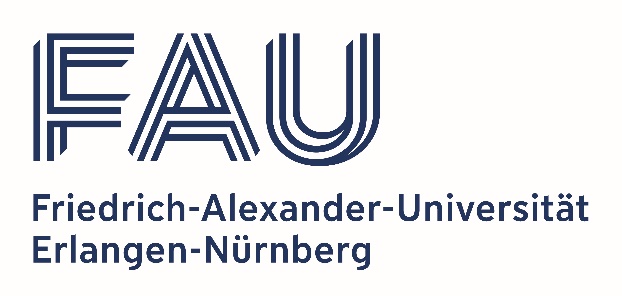 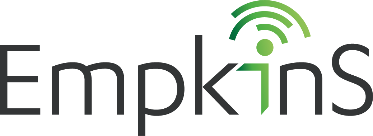 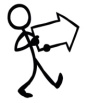 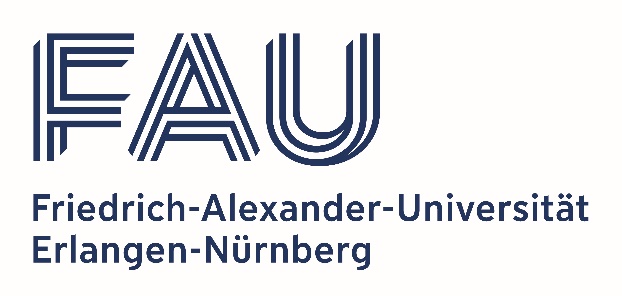 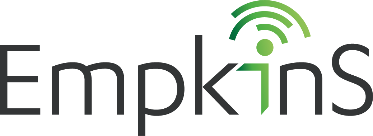 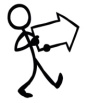 Sub project / GAP (incl. sub projects): C-meeting (all C projects)Date and location: 23.06.2022Participants: Markus Gambietz, Iris Wechsler, Sophie Fleischmann, Julian Shanbhag, Simon Heinrich, Jörg Miehling, Anne Koelewijn, Marlies NitschkeKeeper of the minutes: Julian ShanbhagDate and location for next meeting: 28.07.2022Notes:Contract of Linus ends at the moment until 31.08.  Markus: check if he will be willing to extend itC01 Update (Markus)Content/description:Finished draft of paperPoster for conference (in progress)Outlook:Validate 2D OpenSim modelRun Morris screeningC02 Update (Iris)Content/description:Paper review process (of supervisors) ongoingPoster for conference finishedOutlook:Paper submissionC03 Update (Sophie)Content/description:First simulations: time-dependent controller gains, effort term for Parkinson’s patients (step placement)Outlook:PCA analysis Parkinson’s vs healthyEntropic half lifeC03 Update (Julian)Content/description:Paper draft finishedReview process ongoingMeasurement protocol for C03-measurements finishedOutlook:Paper review by C03-supervisors nextMeeting with Sophie, Jörg and Björn to clarify last open point regarding C03-measurementsFirst test-measurements in clinicC04 Update (Simon)Content/description:Finished bachelor theses (Cyberglove calibration) and measurements (with Birte, Vanessa, Johanna)Postprocessing of the measurements startedFinalized presentation for WCB 2022Second conference presentation acceptedPaper draft (effect of fuzzy marker locations on joint angles during gait, as co-author)Searching for 2-3 HiwisOutlook:Visiting conferencesOptimal control simulations with full hand grasping2 publications (one as main author, one as co-author)Measurements at hospitalPublishing data (Marlies)In which data format should data be published?OpenSim (Empkins-Antrag) brings some difficultiesDiskussion: Data in OpenSim-format or Matlab-struct?Consens: OpenSim would be convenient for users (maybe additionally Matlab + standalone to convert tables)topics for next meetingo Status updateso tbd